Entry Form for 2D Work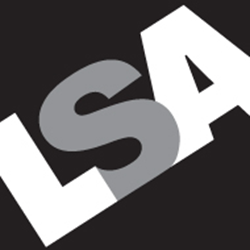 Leicester Society of Artists 
Annual Exhibition 2018
8 November – 9 DecemberNew Walk Museum & Art Gallery, 53 New Walk, Leicester LE1 7EAPlease complete this Entry Form and return by Monday 15 October 2018 
by email to Bob Morley: exhibitions@leicestersocietyofartists.co.uk  :Or send by post to:  LSA Exhibitions Manager, 11 Beresford Drive, Stoneygate, Leicester LE2 3LB.Please use separate forms:
Entry Form for Unframed Prints - return by: Monday 15 October 2018 
Entry Forms for 3D Work -  return by the earlier date of: Monday 1 October 2018Please ensure that the titles and numbers on this Entry Form match the labels that attach to your work*Selling Price includes Commission & VAT
Works not for sale  - ‘NFS’  - please also provide a price in brackets for museum insurance purposesLate entries – Entries received after 5pm on Monday 15 October 2018 are not guaranteed space in the exhibitionSend your £20 Submission Fee by 5pm on Monday 15 October 2018Pay by Bank Transfer to – HSBC 40-32-03, Account No. 81061534. Reference: ‘ANNUAL18 – Your Name’Name – as it should appear in the catalogueName – as it should appear in the catalogueName – as it should appear in the catalogueTelephone/MobileEmail addressTitleMediaSelling Price *1£ 2£ 3£ Do you also have 3D work? Yes/no:Do you also have Unframed Prints? Yes/no: 